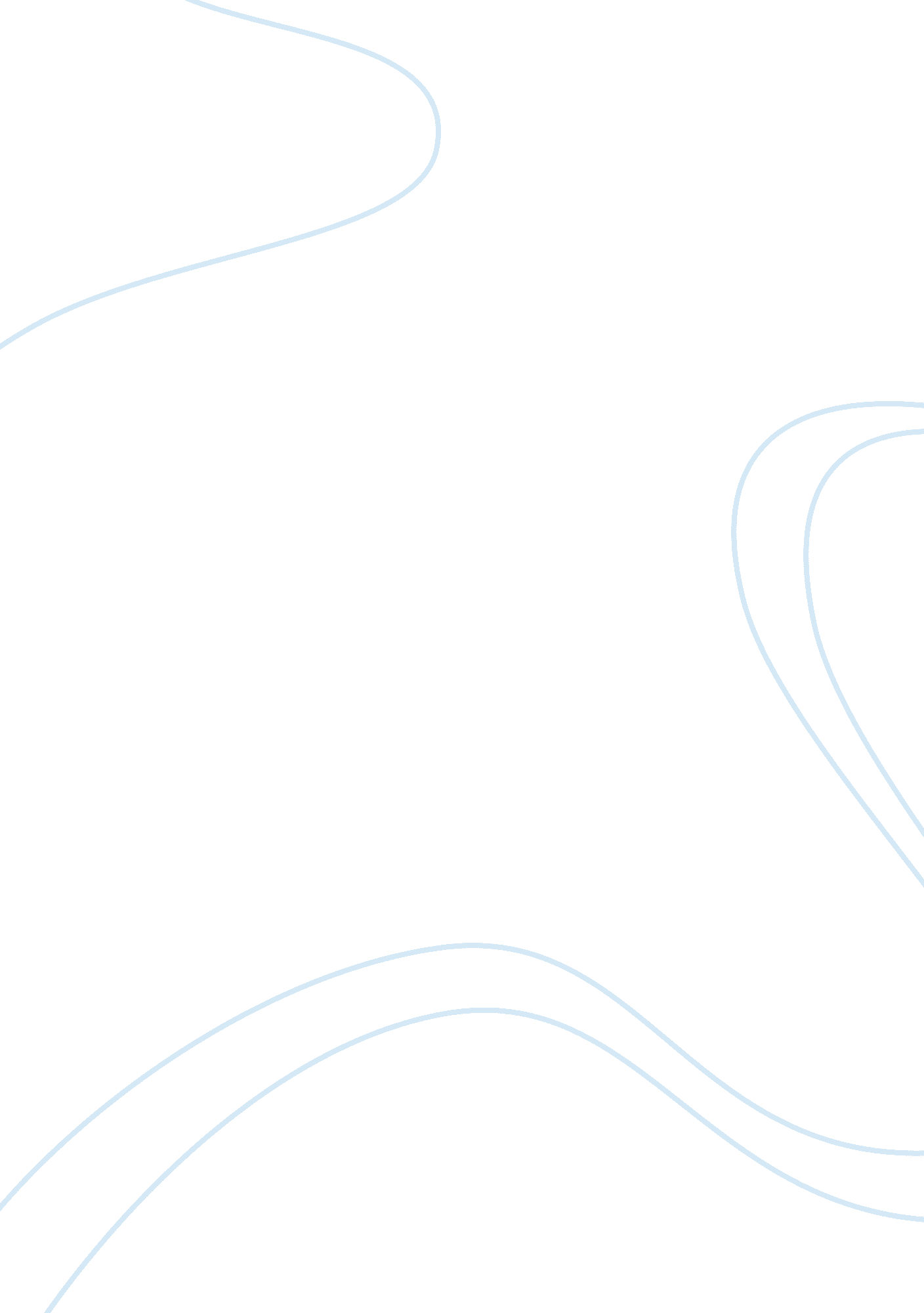 Free they are classified into two different categories that include communal wast...Business, Management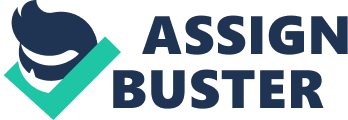 INTRODUCTION Background 
Medical wastes are liquids and solid wastes that arise during the treatment, diagnosis, of human beings or animals. They may also arise during research while testing biological material These wastes have adverse effects on the environment and require to be disposed safely through a well defined medical waster management system. THESIS Globalization effects all the aspects of human life, and the medical sector of the economy has not been left behind. Medical wastes are adverse product of globalization that posses threat to the environment due to the effect of the wastes on the ecosystem. The medical wastes include toxic products that when released, pollute the environment, hence they require to be managed safely through appropriate treatment and safe disposal. It is essential to evaluate the sources, impacts and solution to the environmental problems caused by the medical wastes. BODY Point 1: it is important to know what constitutes medical wastes, and how they should be disposed safely. 
- There are hazardous and non-hazardous medical wastes, and each requires to be manages in a unique way depending with the category of the waste (Coxon). 
Point2: Medical wastes when poorly managed medical wastes affect the environment negatively besides playing a key role in spread of disease causing microorganism (Arshad, Nayyar, Ammin, and Mahmood). Point 2: The medical wastes pose threat to human and the environmental health. - A well defined management program should be established because these wastes cannot be disposed like conventional wastes (Pratyusha, Gaikwad, Phatak & Chaudhari). Point 3: healthcare care needs to adopt sustainable development by greening the health care Point 4: There is essences to adopt a technology that is fast, clean and compact to destroy the dangerous medical wastes. 
- Medical wastes should use the Von Lersner’s mousetrap (Hutchinson). CONCLUSION The medical wastes that originate during ordinary medical procedures and research should be disposed safely because they pose danger to the ecosystem. Proper waste management procedures should be put in place to guarantee sustainable development through greening of the medical waste management and adoption of technologically efficient and effective innovations like the Von Lersner’s mousetrap References Arshad, N. Nayyar, S. Amin, F. & Mahmood, K. T. (2011_). Hospital Waste Disposal: A Review Article. J. Pharm. Sci. & Res. 3(8), 1412-1219 
Coxon, M. (2011). The Whys and Wherefores of Wastes. NY: McMIllan PublishersLimited. 
Hall, A. G. (nd). Greening the Healthcare: 21st Century and Beyond. 
Hutchinson (2006). It's in the Timing. Mechanical Engineering. 43-43 
Pratyusha, K., Gaikwad, N. M., Phatak, A. A. & Chaudhari, P. D. Reveiw On: Waster Material management in Pharmarceutical Industry. Int. J. Pharm. Sci. Rese, 16(2)121-129 